ณะกรรมการวิชาการ  บันทึกข้อความส่วนราชการ   คณะสังคมศาสตร์ มหาวิทยาลัยนเรศวร   โทร. 1918,1999ที่   อว 0603.21. ......./………		            วันที่   …………………………………………………เรื่อง   ขออนุมัติไปราชการเรียน    คณบดีคณะสังคมศาสตร์ 		ข้าพเจ้า ......................................................................ตำแหน่ง..............................................สังกัด (กอง/ภาควิชา/คณะ)...............................................................................................................................		มีความประสงค์จะขอไปราชการเกี่ยวกับ................................................................................(แนบเรื่องด้วยถ้ามี) ณ.........................................................................................................โดยออกเดินทางในวันที่.......เดือน..................... พ.ศ. ........ เวลา............น. ในการนี้ข้าพเจ้าเดินทางโดยพาหนะ............................และจะกลับมายังมหาวิทยาลัย ในวันที่.......เดือน..................... พ.ศ. ........ เวลา............น. ทั้งนี้โดย                                                   ไม่ขอเบิกค่าใช้จ่ายใดๆ ทั้งสิ้น                                               ขอเบิกค่าใช้จ่ายในการไปราชการดังนี้  ค่าเบี้ยเลี้ยง.......................................................บาท ค่าพาหนะเดินทางประมาณ.......................................บาท                             ค่าเช่าที่พัก.......................................................บาท ค่าลงทะเบียน.............................................................บาท                             ค่าใช้จ่ายอื่นๆ (ระบุ)........................................บาท รวมเป็นเงินทั้งสิ้น........................................................บาท                          จึงเรียนมาเพื่อโปรดพิจารณาอนุมัติ                                             ลงชื่อ..........................................................ผู้ขออนุมัติ                                                                       (............................................................)                    ตำแหน่ง…………………………………………………..................................................ความเห็นของหัวหน้าภาควิชาฯ     (ระบุประเภทเงินที่ใช้)     			เรียน คณบดี        เพื่อโปรดพิจารณาอนุมัติการไปราชการของ................................................................ในระหว่างวันที่...............เดือน......................พ.ศ..................ถึงวันที่.................เดือน..........................พ.ศ........................                         ..............................................................................................                         ..............................................................................................                         …………………………………………………………………………………..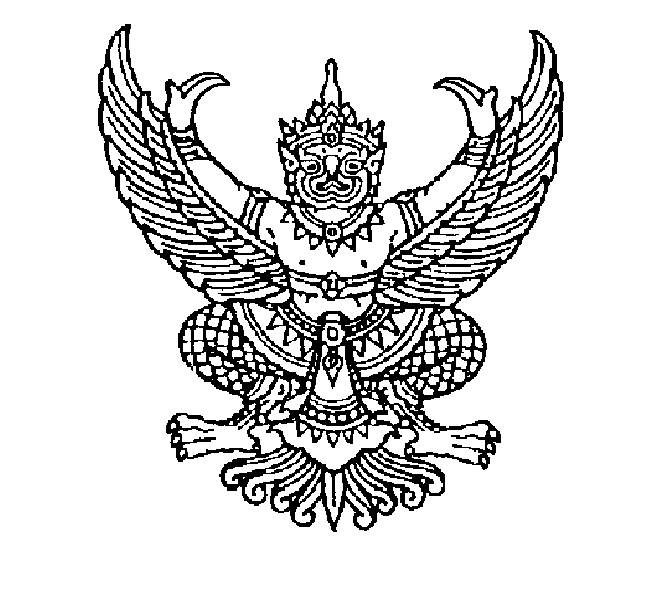 